PLEASE NOTE: These works have now been postponed to mid-November. Check your email or the website for further updates.Bilton Hall Drive – Road Resurfacing WorksThese will commence on Monday 31 October at 08.00. It will take up to nine working days (±2 wks in all).  Access will not be possible during the daytime:  08.00-16.00 31 Oct to 4 Nov and the road fenced off. During the evening/night hours of 16.00 to 08.00 and also Saturday 5 / Sunday 6 November access will be opened.  Be aware that the road will be very uneven at this time. There will be no access at all from 08.00 Tuesday 8 Nov until 16.00 Thursday 10 Nov. A diversion route via Bilton Lane using the gated access will be available throughout the works at limited times.Kings Seeds OrdersWendy, our Seed Order Champion, has asked that all your orders are sent or given to her by week ending Saturday 12 November.Don’t forget that Kings give a contribution from all the orders received and the prices are more economical, being those set for allotment associations. If you have not received your new catalogue contact Wendy as soon as possible on wendypamelasanderson1@gmail.comBonfire & Maintenance DaySunday 30 OctoberThis Sunday …Our last event of the year and for the season’s remaining Maintenance Day; come and use the equipment to mow and clear paths etc around your plot in preparation for winter.We’ll have baked potatoes and guy making on the day – your children might like to take a hand in this.Games are to be held and carved pumpkin judging.Quirky / Large Veg Competition 9 OctoberThis event went well again this year, with people dropping in on their way in and out of the site.The soup was excellent and the quiz gave everyone a chance to have a good look at plots around the site.Three people won different elements of the competition (pictures overleaf).Dogs Visiting the SitePlease can any visiting dogs be tethered on your own plot and not allowed to wander around onto other people’s plots.Recently excrement has been seen left on the grass verge and on a plot.Owners must take responsibility for their animals or leave them in the car.CLOSE THE GATEPlease can everyone remember to keep the gate closed.This is an important issue;  I don’t want anybody or any animal helping themselves to the fruits (and veg) of my labour and I’m sure you feel the same!Plot Clean-up WeekendWith autumn well underway, vibrant yellows, oranges and reds are emerging from foliage across the area.  Our weather for this weekend is ideal for a tidy round the plot before winter on both days.Any stems that won’t rot down and pernicious perennial weeds should be disposed of else-where and not kept on your plot to continue being a nuisance, or worse still, going to seed. Nettles have been particularly bad this year and the yellow root systems need following to remove all regrowth.  Docks and thistles are also ‘nasties’, with hundreds of seeds from each plant causing untold extra work the following year.Cover roughly dug beds (adding manure if you have some) with black membrane now to deter weeds and warm up soil a little sooner, for a good start next year.Any areas that you haven’t cleared will benefit from being covered tightly over winter too.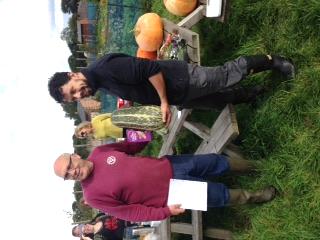 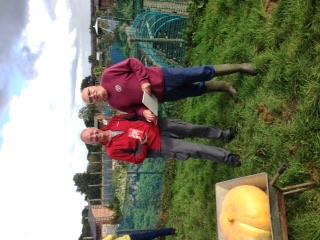 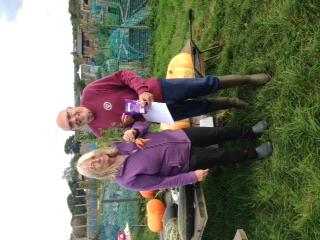 